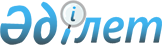 О Концепции создания региональных социально-предпринимательских корпораций
					
			Утративший силу
			
			
		
					Постановление Правительства Республики Казахстан от 31 мая 2006 года N 483. Утратило силу постановлением Правительства Республики Казахстан от 14 апреля 2010 года N 302

      Сноска. Утратило силу постановлением Правительства РК от 14.04.2010 N 302.      В соответствии с  постановлением Правительства Республики Казахстан от 31 марта 2006 года N 222 "О Сетевом графике исполнения Общенационального плана мероприятий по реализации Послания Президента Республики Казахстан народу Казахстана от 1 марта 2006 года и Программы Правительства Республики Казахстан на 2006-2008 годы" Правительство Республики Казахстан  ПОСТАНОВЛЯЕТ : 

      1. Одобрить прилагаемую Концепцию создания региональных социально-предпринимательских корпораций (далее - Концепция). 

      2. Министерствам индустрии и торговли, экономики и бюджетного планирования, финансов Республики Казахстан, акимам областей, городов Астаны и Алматы, акционерному обществу "Фонд устойчивого развития "Қазына" принять необходимые меры по реализации Концепции. 

      3. Настоящее постановление вводится в действие со дня подписания.       Премьер-Министр 

      Республики Казахстан 

Одобрена            

постановлением Правительства 

Республики Казахстан     

от 31 мая 2006 года N 483    

  Концепция 

создания региональных 

социально-предпринимательских корпораций г. Астана - 2006 год  

  1. Введение       Настоящая Концепция создания региональных социально-предпринимательских корпораций (далее - СПК) подготовлена в соответствии с  Сетевым графиком исполнения Общенационального плана мероприятий по реализации Послания Президента Республики Казахстан народу Казахстана от 1 марта 2006 года и Программы Правительства Республики Казахстан на 2006-2008 годы, утвержденным постановлением Правительства Республики Казахстан от 31 марта 2006 года N 222. 

      Идея создания СПК появилась в результате поиска новых инструментов развития несырьевых секторов, более адаптированных к сложившимся в Казахстане условиям с акцентом на региональное развитие. 

      В международной практике встречаются разнообразные формы и направления деятельности предпринимательских корпораций, поэтому единого определения СПК в контексте организационных форм, направлений и методов не существует. 

      Однако эксперты, изучающие деятельность СПК, дают следующее обобщенное определение. 

      Социально-предпринимательские корпорации - это экономически устойчивые бизнес-структуры, осуществляющие свою деятельность с целью получения прибыли путем производства и продажи товаров и услуг. При этом часть полученной прибыли реинвестируется для реализации социальных, экономических или культурных целей населения того региона, в интересах которого СПК создавались. 

      Создание СПК будет способствовать повышению конкурентоспособности регионов путем внедрения механизмов кластерного развития, самоорганизации и мобилизации внутренних ресурсов. 

      Объединение устойчивых бизнес-структур с участием государства позволит создать крупные региональные центры, концентрирующие в себе экономическую активность региона и способные выступить катализаторами формирования конкурентоспособных производств.  

  2. Анализ международного опыта создания и 

функционирования аналогичных СПК бизнес-структур 

и предпосылки к их созданию в Казахстане       В мировой практике существуют различные схемы взаимодействия частного и государственного секторов. В США это региональные корпорации экономического развития (EDS - Региональная корпорация экономического развития, CRDC - Сертифицированная корпорация регионального развития, LVEDC - Корпорация по экономическому развитию), в Дании - социальные предприятия (social enterprises). 

      Действующие в США региональные корпорации экономического развития - это региональные корпорации, инициативно созданные группой бизнес-лидеров, с незначительной долей участия государства, с целью мобилизации ресурсов частного сектора, и удовлетворяющие нужды общества региона. Миссия корпораций - содействие экономическому развитию регионов, таким образом, содействие благосостоянию населения. 

      Источники финансирования деятельности корпорации - это компании-участники, незначительная доля из государственного фонда, спонсорская поддержка, привлеченные инвестиции, гранты, в том числе государственные. 

      Международный опыт кооперации предприятий малого и среднего бизнеса показывает, что создание кооперативов существенно повышает производительность и обеспечивает устойчивое развитие его членов - предприятий малого и среднего бизнеса. 

      Показателен пример Дании, которая является одним из крупнейших мировых экспортеров мяса, продуктов из молока, сыра. В Дании кооперативы называются социальными предприятиями (social enterprises). 

      Кооперативы создают целые "брэнды", под которыми продают продукцию малого и среднего бизнеса. Успешные кооперативы создаются не только в сельском хозяйстве и пищевой промышленности, но и в других отраслях, включая услуги. 

      В отличие от развитых стран мира с давно сложившейся экономической и социальной системой и развитой инфраструктурой, в Казахстане вопросы территориального развития требуют эффективной координации. 

      Существует ряд проблем, касающихся социально-экономического развития регионов, в том числе, недостаточное проникновение реформ на региональный уровень ввиду нехватки управленческого потенциала компаний в регионах и органах местного государственного управления, отсутствие у субъектов частного предпринимательства широкого доступа к инвестициям государственных институтов развития, а также отсутствие с их стороны инициатив по социально-экономическому развитию региона, в котором они осуществляют свою деятельность. 

      Одной из наиболее перспективных для Казахстана в современных условиях представляется модель экономической организации, характеризующейся гибкой специализацией и способностью к инновациям, базирующейся на мобилизации ресурсов всей сети с применением кластерного подхода. Одним из механизмов мобилизации ресурсов станет формирование региональных СПК, ориентированных на активизацию частного предпринимательства в отдельных или нескольких взаимосвязанных регионах. 

      Как показывает мировой опыт, экономическое развитие страны напрямую зависит от конкурентоспособности составляющих ее регионов. При этом СПК создаются с целью повышения конкурентоспособности регионального бизнеса, обеспечения организационных и экономических условий для привлечения инвестиций, а также развития инфраструктуры инновационной деятельности в регионе. 

      В настоящее время представляется целесообразным передать часть государственной собственности в управление частному сектору, так как привлечение частного менеджмента и капитала дает возможность преодолеть хроническую неэффективность многих объектов инфраструктуры, находящихся в государственной собственности. Также это позволит снизить давление на государственный бюджет. Одним из направлений такой политики рассматривается создание нескольких крупных региональных институтов развития (СПК).  

  3. Миссия социально-предпринимательских корпораций, 

задачи и функции        Сноска. Раздел 3 с изменениями, внесенными постановлением Правительства РК от 29 декабря 2007 года   N 1401   .       Миссия СПК - содействие экономическому развитию регионов путем консолидации государственного и частного секторов, создание единого экономического рынка на основе кластерного подхода. 

      Социальное и экономическое развитие республики невозможно без активного участия частного сектора. Сегодня частные структуры не могут стоять в стороне от проблем развития региона, в котором они осуществляют свою деятельность. При этом под социальной ответственностью субъектов частного предпринимательства следует понимать не только инвестирование прибыли в социальные проекты, а также создание и ведение конкурентоспособного бизнеса, создание новых производств на базе нерентабельных предприятий, эффективное использование объектов государственной собственности. 

      Задачи СПК: 

      развитие предпринимательства в общественно значимых сферах, не получивших развития в связи с низкой рентабельностью и (или) необходимостью объемных инвестиций; 

      развитие кооперации внутри макрорегиона; 

      вовлечение в экономические процессы широкого круга экономических субъектов, привлечение инвестиций; 

      создание на прибыльной долгосрочной основе спроса на товары и услуги предприятий, продвижение продукции на внутреннем и внешнем рынках; 

      усиление связей между субъектами малого и среднего предпринимательства и крупными финансово-стабильными предприятиями в целях объединения в соответствующие кластеры; 

      создание соответствующих кластеров и необходимых условий для объединения действующих предприятий в кластер и создания новых; 

      продвижение экономического имиджа региона на внутреннем и внешнем рынках; 

      повышение производительности малого и среднего предпринимательства путем развития кластерного производства и внедрения новых технологий; 

      реабилитация, реструктуризация государственных предприятий, развитие на их основе новых конкурентоспособных производств и технологий; 

      формирование базы бизнес-проектов, финансирование и создание условий для их реализации; 

      разработка и финансирование проектов, направленных на социальное развитие региона. 

      СПК исполняют следующие функции: 

      взаимодействие с органами власти по передаче части активов государственной собственности, земли в собственность СПК; 

      управление переданными активами государственной и частной собственности; 

      проведение информационно-презентационной работы (выставочная деятельность, бизнес-конференции, семинары, консалтинг); 

      продвижение продукции на международные рынки; 

      внедрение новых производственных и управленческих технологий на предприятиях, в том числе международные стандарты (ИСО, МСФО и т.д.); 

      участие в создании и реализации социальных проектов; 

      взаимодействие с потенциальными иностранными инвесторами, институтами развития и другими финансовыми организациями с целью привлечения инвестиций; 

      формирование базы данных бизнес-проектов, потенциальных для инвестирования; 

      создание и реализация совместных проектов с участием частного отечественного и иностранного капитала;       

      разработка и реализация проектов по реабилитации и реструктуризации государственных предприятий или организации на их основе новых производств; 

      реализация прав на недропользование. 

      Достижение поставленных задач перед СПК позволит улучшить социальное состояние регионов посредством создания новых рабочих мест, развития малого предпринимательства, реализации социальных проектов, обеспечения внутреннего рынка конкурентоспособной продукцией и экономического развития региона в целом.  

  4. Основные направления и механизм реализации 

Концепции создания региональных 

социально-предпринимательских корпораций  

         § 1. Механизм создания СПК        Во исполнение поставленных целей и реализации задач будет создана сеть региональных СПК, юрисдикция которых станет распространяться на территорию, состоящую из нескольких областей, объединенных по географическому и экономическому признакам. 

      Будут созданы семь СПК в следующих региональных экономических зонах - макрорегионах: 

      в Северном, с центром в г. Костанай; 

      в Каспийском, с центром в г. Атырау; 

      в Уральском, с центром в г. Актюбинск; 

      в Иртышском, с центром в г. Усть-Каменогорск; 

      в Сары-Аркинском, с центром в г. Караганда; 

      в Южном, с центром в г. Шымкент; 

      в Жетысуйском, с центром в г. Алматы. 

      Северный макрорегион состоит из Северо-Казахстанской, Костанайской, Акмолинской областей и города Астана; 

      Каспийский макрорегион состоит из Атырауской, Мангистауской областей; 

      Уральский макрорегион состоит из Западно-Казахстанской, Актюбинской областей; 

      Иртышский макрорегион состоит из Восточно-Казахстанской, Павлодарской областей; 

      Сары-Аркинский макрорегион состоит из Карагандинской области; 

      Южный макрорегион состоит из Южно-Казахстанской, Жамбылской, Кызылординской областей; 

      Жетысуйский макрорегион состоит из Алматинской области и города Алматы. 

      Данные макрорегионы определены с учетом географического положения регионов, их экономической специализации, кластерного подхода, а также уровня кооперации. 

      Органы местного государственного управления (акиматы, маслихаты) имеют право инициировать вопрос перед Правительством Республики Казахстан о создании в данном регионе СПК в соответствии с разработанным и принятым планом социально-экономического развития областей. 

      Каждая СПК представляет собой региональный институт развития, управляющий переданными государственными активами в соответствующем регионе страны, включая участки неосвоенных земель, и выполняет роль генератора проектов, привлекающий инвестиции на их реализацию и осуществляющий продвижение имиджа экономического развития региона на рынки. СПК будет инициировать создание и реализацию совместных проектов с участием собственного, иностранного и отечественного частного капитала. 

      Организационно-правовой формой СПК будет являться акционерное общество. 

      СПК будут созданы решением Правительства Республики Казахстан в соответствии с  Законом Республики Казахстан от 13 мая 2003 года "Об акционерных обществах", согласно которому будут выделены средства на капитализацию СПК в соответствии с бюджетным законодательством Республики Казахстан. 

      На первом этапе создания СПК будут сформированы уставные капиталы СПК. Учредителями акционерного общества "Социально-предпринимательская корпорация" выступят: 

      Правительство Республики Казахстан (финансовые средства, объекты республиканской собственности); 

      акиматы областей, городов Астана, Алматы (финансовые средства, объекты коммунальной собственности, земля); 

      АО "Фонд устойчивого развития "Қазына" (финансовые средства). 

      На втором этапе планируются размещение дополнительной эмиссии акций СПК на рынке ценных бумаг и продажа государственного пакета акций СПК частным хозяйствующим субъектам. 

      В последующем планируется участие в качестве одних из акционеров СПК хозяйствующих субъектов с различной формой собственности. Однако на первоначальном этапе, когда необходимы капитализация уставного капитала и вложение финансовых ресурсов, акционерами СПК будут являться Правительство Республики Казахстан, акиматы областей, городов Астаны, Алматы, АО "Фонд устойчивого развития "Қазына" в соответствии с законодательством Республики Казахстан. 

      В дальнейшем после становления и достижения состояния устойчивого развития СПК возможен выход их на фондовый рынок. 

      В собственность СПК будут переданы некоторые объекты государственной республиканской и коммунальной собственности, земля, нерентабельные государственные предприятия, которые можно использовать для создания новых производств. При этом важным аспектом является то, что передаваться должны только те активы, которые могут быть использованы СПК в своей деятельности. 

      Передача объектов государственной собственности и земли в собственность СПК будет осуществляться согласно законодательству Республики Казахстан. 

      Цель передачи активов государственной собственности в СПК - это их эффективное использование в коммерческой деятельности СПК. Деятельность СПК должна быть привязана к производственным связям и направлена на привлечение инвестиций и реализацию новых проектов.   

      В соответствии с действующим законодательством Республики Казахстан СПК будут предоставлены права недропользования.     

      Таким образом, СПК будет концентрировать финансовые, технические и управленческие ресурсы для реализации проектов в регионе. Кроме того, одним из основных направлений в деятельности СПК будет осуществление внешнеэкономических связей. 

      Взаимоотношения между Правительством Республики Казахстан и СПК будут осуществляться через Специализированный совет - консультативно-совещательный орган при Правительстве Республики Казахстан, решение о создании и Положение о деятельности которого утверждаются Правительством Республики Казахстан. 

      Специализированный совет, состоящий из первых руководителей министерств экономики и бюджетного планирования, индустрии и торговли, финансов Республики Казахстан и других центральных исполнительных органов, членов специализированных советов государственных холдингов, занимается выработкой рекомендаций по основополагающим задачам и механизмам реализации Плана развития СПК на среднесрочный период и определением состава органов управления СПК (Общее собрание, Совет директоров). 

      Органы управления СПК осуществляют функции в соответствии с законодательством Республики Казахстан об акционерных обществах, в том числе утверждение плана финансово-хозяйственной деятельности СПК и отчета о его выполнении. 

      Для решения поставленных перед СПК задач необходимо сформировать его управленческий орган из числа высококвалифицированных, современных менеджеров, имеющих теоретический и практический опыт управления и широкие отраслевые знания. Управление СПК целесообразно сформировать путем альянса казахстанских и иностранных управляющих компаний, выбранных по результатам международного поиска. 

      Одними из основных направлений политики управления СПК: налаживание внешнеэкономических связей СПК, привлечение иностранных инвестиций, продвижение имиджа регионов Казахстана за рубежом, внедрение новых технологий и международных стандартов, повышение эффективности корпоративного менеджмента. 

      Координацию деятельности СПК будет осуществлять Специализированный совет. При этом СПК будут взаимодействовать с центральными и местными исполнительными органами в части передачи в СПК объектов республиканской и коммунальной собственности, земли. В свою очередь соответствующими государственными центральными и местными уполномоченными органами будет составлен перечень объектов республиканской и коммунальной собственности, подлежащих передаче в СПК. 

      Одним из инструментов стимулирования деятельности СПК будет выделение государственных грантов посредством национальных институтов развития на реализацию бизнес-проектов на конкурсной основе между СПК, что также будет способствовать развитию конкуренции между ними. При этом возможно образование межрегионального консультативно-совещательного органа из числа представителей Совета директоров и управляющих СПК каждого региона. 

      Содействие малому бизнесу будет происходить путем вовлечения его в проекты СПК, посредством создания новых производств и развития экономики в регионе в целом. 

      Хозяйственная деятельность СПК также будет базироваться на сборе информации об инновационных проектах, реализация которых экономически целесообразна в условиях того или иного региона. 

      Общественные организации могут привлекаться при определении приоритетов направления инвестиций СПК, а также при разработке конкретных проектов. Цель участия общественных организаций на этих этапах - учет интересов населения данного региона. 

      Предусматривается возможность создания СПК собственного торгового дома для реализации продукции, создаваемой в рамках СПК, а также бизнес-центра для проведения выставочной деятельности, консалтинга, обучения и т.д. 

      Деятельность СПК предусматривает получение прибыли, которая будет направляться на развитие инфраструктуры СПК, финансирование коммерческих проектов, создание и реализацию социальных проектов (образование, культура, здравоохранение, спорт и другие), что будет важным фактором в процессе социального развития региона. 

      В процессе практической реализации концепции предполагаются проведение анализа возможных проблемных вопросов, возникающих в ходе непосредственной работы созданных структур СПК, и внесение предложений по совершенствованию законодательства (в том числе по вопросам, связанным с административным устройством, местным самоуправлением и бюджетными отношениями). 

       Сноска. Параграф 1 с изменениями, внесенными постановлением Правительства РК от 7 мая 2007 года N  363 ; от 29 декабря 2007 года   N 1401   .  

  § 2. Создание региональных кластеров       В целях реализации таких задач, как развитие новых рынков в неэнергетических и недобывающих секторах, создание условий для производства товаров с защищенной торговой маркой и правами интеллектуальной собственности, развитие фермерского хозяйства, продвижение на внутреннем и внешнем рынках продукции предпринимательства, одной из приоритетных задач СПК будут являться создание соответствующего кластера в регионе и необходимых условий для объединения действующих предприятий в кластер и создание новых. 

      Региональный кластер представляет собой индустриальный комплекс, сформированный на базе территориальной концентрации производственных и/или сервисных предприятий (включая их поставщиков), создателей технологий и ноу-хау, связующих рыночных институтов (брокеры, консультанты) и потребителей, которые взаимодействуют друг с другом в рамках единой цепочки создания стоимости. 

      При этом СПК выступят в роли покупателей продукции предпринимательства и одновременно менеджерами кластеров, осуществляя следующее: 

      выкуп продукции предприятий малого и среднего предпринимательства при параллельном внедрении новых технологий в производство и управление, стимулирование внедрения инноваций; 

      организация процесса переработки сельхозпродукции в пищевые товары на базе существующих предприятий и внедрение международных стандартов безопасности переработки продукции; 

      маркетинг и продвижение продукции на внутреннем и внешнем рынке под единым брэндом. 

      При создании СПК собственного торгового дома возможна реализация продукции, создаваемая в рамках СПК, посредством данного торгового дома. 

      СПК будет инициировать объединение хозяйствующих субъектов в кластеры и создание новых путем организации производственного цикла кластера, предоставления земельных участков и объектов инфраструктуры, привлечения инвестиций, внедрения инноваций, создания маркетинговой базы, снижения себестоимости продукции за счет оптовых закупок сырья для всех участников кластера, внедрения международных стандартов безопасности переработки продукции и реализации конечной продукции. 

      При этом предполагается создание объединяющего существующие предприятия кластера звена в виде акционерного общества, учредителями которого будут СПК и сами предприятия отрасли - участники кластера. 

      Определение приоритетных отраслей при создании кластеров будет осуществляться с учетом направлений отраслей экономики, определенных как имеющий потенциал для создания в них конкурентоспособных кластеров. 

      В настоящее время на общем фоне экономического роста в стране усиливается диспропорция в уровне жизни городского и сельского населения, значительны региональные различия в доходах. В сельской местности проживает 43 % населения страны, из них около одной трети, по данным официальной статистики, имеют доход ниже прожиточного минимума. Дальнейшая консервация этого состояния усиливает дифференциацию населения страны по уровню жизни, негативно сказывается на социально-политической атмосфере общества, отражается на показателях человеческого развития и инвестиционном имидже страны. 

      В свете данных проблем развитие кластеров в отрасли сельского хозяйства и пищевой промышленности будет способствовать развитию социального и экономического состояния в сельской местности. 

      Очевидно, что при текущей низкой производительности и организации в сельском хозяйстве, малые и средние предприятия пищевой промышленности, крестьянские хозяйства не смогут самостоятельно преодолеть технологическую отсталость и организовать сбыт казахстанской продукции на экспорт в существенных объемах. 

      В этой связи концентрация экономических возможностей малого и среднего предпринимательства выступает в роли локомотива технологической модернизации и способствует росту конкурентоспособности определенного регионального кластера.  

  § 3. Деятельность СПК в реабилитации 

нерентабельных активов       Одним из препятствий для развития предпринимательства является недоступность производственной инфраструктуры, в первую очередь, это стоимость земли и сложности с подключением к коммуникациям. В свете данных проблем передача неиспользуемых активов государственной собственности, земли в СПК в производственных целях будет эффективной мерой поддержки предпринимательства. 

      При передаче активов в СПК, зданий и земли, находящихся в государственной коммунальной собственности, нерентабельных предприятий, важным аспектом является то, что передаются только те активы, которые могут быть использованы социальными предпринимательскими корпорациями в своей деятельности. 

      Нужно отметить, что существует огромное количество функций и задач, которые могут быть возложены на СПК, при этом особо важно не смешивать их функции и задачи друг с другом. 

      Реабилитация предприятия не должна быть навязана СПК, так как в ее задачи входит более широкий спектр задач. Реабилитация подразумевает реструктуризацию предприятия и развитие на его базе новых конкурентоспособных производств. 

      Функцию по анализу реабилитации и реструктуризации государственных нерентабельных предприятий должны выполнять СПК, как центральный институт развития региона. При этом они должны выступать добровольными участниками данного процесса. Чем более гибкой и менее регулируемой со стороны государства будет деятельность СПК, тем более эффективной будет их деятельность. 

      СПК могут управлять активами, инициировать проекты и привлекать дополнительные инвестиции в интересах развития конкретного региона. 

      Развитие СПК позволит также создать на основе государственных нерентабельных предприятий новые производства и технологии. 

      Первым шагом в этом процессе является проведение центральным и местными уполномоченными органами инвентаризации имущества государственных предприятий, учреждений и организаций, контрольные пакеты акций (доли участия) которых принадлежат государству. По результатам проведенной инвентаризации будет определен перечень нерентабельных активов, подлежащих передаче в СПК. 

      Анализ нерентабельных государственных предприятий, а также предприятий с государственным участием показал следующее. 

      Относительно республиканской собственности. 

      Из действующих 515 предприятий республиканской государственной собственности 41 предприятие допустило убытки по итогам 2005 года. Из них 22 предприятия в сфере сельского хозяйства, а именно, опытные хозяйства (10), научно-производственные центры сельского хозяйства, предприятия в области услуг водохозяйственной системы. Сравнивая данные показатели за 2005 год с аналогичными за 2004 год, следует отметить, что в 2004 году убыточных предприятий в сфере сельского хозяйства насчитывалось 6, то есть рост произошел на 16 предприятий или в 3,5 раз. В сфере осуществления хозяйственной деятельности по производству товаров (работ, услуг) для обеспечения жизнедеятельности исправительных учреждений убыточными по итогам 2005 года являются 5 республиканских государственных предприятий. 

      Из общего числа республиканских государственных предприятий большая часть осуществляет деятельность в сфере оказания услуг (наука и образование, здравоохранение, социальная защита, культура и спорт и т.д.). 

      Нерентабельных акционерных обществ и товариществ с ограниченной ответственностью с государственным участием по итогам 2004 года - 12, характеризующихся деятельностью в области образования, тракторостроения, инновационной деятельности, племенного животноводства, испытания сельскохозяйственных машин, логистики, электроэнергетики, банковской деятельности, исследований в области энергетики. 

      Относительно коммунальной собственности. 

      По итогам 2004 года из 4 255 коммунальных государственных предприятий являются нерентабельными - 208, в основном с такими видами деятельности, как осуществление хозяйственной деятельности в области коммунального и жилищного хозяйства, благоустройство и содержание улиц и дорог, объектов теплоснабжения, водоснабжения, инженерных сетей, заготовка, переработка и реализация сельскохозяйственной продукции, торгово-коммерческая и посредническая деятельность, издательство и полиграфия, разработка генеральных планов населенных пунктов, разработка проектно-сметной документации, создание прокатных пунктов. Реже встречаются предприятия с такими видами деятельности, как гостиничные услуги, производство и реализация стеклопластиковых рыболовных лодок, ремонт грузовых вагонов и ряд других. 

      Нерентабельными акционерными обществами и товариществами с ограниченной ответственностью с участием государства являются 30 компаний, с такими видами деятельности, как перевозка пассажиров, ремонтно-строительные и монтажные работы, услуги по передаче и распределению теплоэнергии, материально-техническое и производственное обеспечение предприятий АПК, производство и реализация товаров, добыча золота, сдача в аренду помещений, реклама, производство и реализация животноводческой продукции, осуществление аэропортовской деятельности, в области коммунального и жилищного хозяйства, хранение и переработка зерна. 

      По результатам анализа видов деятельности нерентабельных государственных коммунальных предприятий следует, что данные предприятия, главным образом, специализируются в сфере предоставления услуг (работ) для жизнеобеспечения населенных пунктов. 

      Таким образом, целесообразна передача некоторых государственных предприятий в СПК в целях использования имущества предприятия (здания, земля, техническое обеспечение и т.д.) в иных производственных целях СПК ,  либо реабилитации предприятия по инициативе со стороны СПК. При этом данное положение не должно распространяться на субъектов естественных монополий. 

      Также в СПК не будет передано имущество, закрепленное за республиканскими и коммунальными учреждениями, республиканскими и коммунальными казенными предприятиями, акции акционерных обществ и доли участия товариществ с ограниченной ответственностью, созданных для выполнения задач, предусмотренных программными документами, а также земельные участки и объекты, не соответствующие критериям отнесения к объектам, остающимся в республиканской и коммунальной собственности, и которые должны быть приватизированы или переданы субъектам малого и среднего бизнеса в качестве государственной поддержки. 

      Вопросы реабилитации нерентабельных предприятий, передаваемых в СПК, будут решаться в рамках тех объемов финансовых инвестиций, которые будут предусмотрены в Среднесрочном плане развития региональных социально-предпринимательских корпораций. При этом источниками финансирования могут выступать не только средства государственного бюджета, но и самих СПК, а также АО "Фонд устойчивого развития "Қазына".  

  § 4. Мотивация для привлечения частного сектора 

к участию в СПК       СПК станет центром инноваций региона, крупным поставщиком промышленной и сельскохозяйственной продукции на внутреннем и внешнем рынках и будет способствовать продвижению продукции малого и среднего предпринимательства, а также консолидации малоуспешных частных предприятий. 

      Участие в проектах СПК будет привлекательно для отечественных бизнес-структур доступом к финансовым, земельным, технологическим ресурсам, внешним рынкам, обеспечением залоговых имущественных гарантий со стороны СПК, возможностью расширения деятельности путем создания совместных предприятий. 

      Посредством СПК отечественные производители имеют возможность создать с участием иностранных партнеров совместные предприятия в Казахстане, где использование зарубежных технологий и отечественного сырья позволит повысить конкурентоспособность выпускаемой продукции. Показателен опыт таких соседних стран, как Китай, Россия, Кыргызстан, где широкое развитие получило создание совместных производств местных и иностранных предприятий текстильной промышленности с использованием иностранных технологий и местного сырья, а также создание иностранными компаниями, производителями одежды всемирно известных марок, предприятий-филиалов по производству текстильной продукции с использованием местного сырья и трудовых ресурсов. 

      Также в соответствии с законодательством возможно введение временных льготных условий налогообложения при реализации СПК проектов, содействующих развитию малоуспешных предприятий на базе переориентации производственного фокуса и введения новой товарной номенклатуры в виде инвестиционных преференций. 

      В свете предстоящего вступления Казахстана в ВТО следует понимать необходимость активной консолидации отечественных предпринимателей, для того, чтобы их продукция могла конкурировать на рынке с импортной, и, в данном случае, участие государства в СПК является некоторой гарантией поддержки отечественных производителей.               Сноска. Раздел 4 дополнен параграфом 5 - постановлением Правительства РК от 29 декабря 2007 года   N 1401   .  

         5. Урегулирование деятельности СПК, необходимость принятия  

      программных документов        СПК как новая и достаточно специфичная форма бизнес-структуры с названными выше целями и задачами должны осуществлять деятельность по определенной программе, причем принципы взаимодействия с органами власти и субъектами частного предпринимательства, основные принципы принятия решений и иные вопросы предполагается урегулировать законодательным актом и иными правовыми актами. 

      В связи с вышеизложенным Правительство Республики Казахстан разработает проект Программы развития СПК на среднесрочный период, а также проект Закона Республики Казахстан "О социально-предпринимательских корпорациях", которым помимо прочего будут определены принципы совместной работы СПК и местных исполнительных органов. 

      Проектом данного Закона также необходимо определить основные принципы деятельности СПК, которые должны соответствовать принципам гласности и транспарентности, с учетом следующих положений: 

      1) имущество СПК отчуждается в соответствии с разрабатываемыми в последствии правилами аналогично законодательству о приватизации; 

      2) учредительные договоры о создании новых юридических лиц, заключаемые СПК с субъектами частного предпринимательства, будут согласовываться с Комитетом государственного имущества и приватизации Министерства финансов Республики Казахстан и Министерством индустрии и торговли Республики Казахстан. 

      Проект Программы, равно как и проект Закона, должны быть разработаны с учетом опыта, полученного в рамках деятельности СПК. 

      Кроме того, Правительство Республики Казахстан разработает комплекс нормативных правовых актов, предусматривающих развитие государственно-частного партнерства. 

      В перспективе местные исполнительные органы будут ориентированы на предоставление государственных услуг, развитие же предпринимательства будет в целом прерогативой СПК.  

  5. Ожидаемый результат от реализации Концепции       В результате создания региональных СПК ожидаются создание новых конкурентоспособных производств, увеличение количества рабочих мест в регионах, повышение производительности действующих предприятий, реализация экспортоориентированной отечественной продукции с высокой добавленной стоимостью, сокращение количества нерентабельных государственных предприятий, повышение конкурентоспособности продукции субъектов предпринимательства, что особенно актуально в преддверии вступления Казахстана в ВТО. 
					© 2012. РГП на ПХВ «Институт законодательства и правовой информации Республики Казахстан» Министерства юстиции Республики Казахстан
				